КАБИНЕТ МИНИСТРОВ ЧУВАШСКОЙ РЕСПУБЛИКИПОСТАНОВЛЕНИЕот 22 мая 2024 г. N 288ОБ УТВЕРЖДЕНИИ ПОРЯДКА ПРОВЕДЕНИЯ ОТБОРА СОЦИАЛЬНООРИЕНТИРОВАННЫХ НЕКОММЕРЧЕСКИХ ОРГАНИЗАЦИЙ ДЛЯ ОКАЗАНИЯИНФОРМАЦИОННОЙ ПОДДЕРЖКИ В ФОРМЕ СОДЕЙСТВИЯ В СОЗДАНИИОФИЦИАЛЬНЫХ САЙТОВ В ИНФОРМАЦИОННО-ТЕЛЕКОММУНИКАЦИОННОЙ СЕТИ"ИНТЕРНЕТ" И (ИЛИ) ОБЕСПЕЧЕНИИ ИХ ФУНКЦИОНИРОВАНИЯ ПУТЕМИСПОЛЬЗОВАНИЯ ФЕДЕРАЛЬНОЙ ГОСУДАРСТВЕННОЙ ИНФОРМАЦИОННОЙСИСТЕМЫ "ЕДИНЫЙ ПОРТАЛ ГОСУДАРСТВЕННЫХ И МУНИЦИПАЛЬНЫХ УСЛУГ(ФУНКЦИЙ)" И ПОЛОЖЕНИЯ О КОМИССИИ ПО ПРОВЕДЕНИЮ ОТБОРАСОЦИАЛЬНО ОРИЕНТИРОВАННЫХ НЕКОММЕРЧЕСКИХ ОРГАНИЗАЦИЙДЛЯ ОКАЗАНИЯ ИНФОРМАЦИОННОЙ ПОДДЕРЖКИВ соответствии с постановлением Правительства Российской Федерации от 29 ноября 2023 г. N 2022 "Об утверждении Правил осуществления информационной поддержки социально ориентированным некоммерческим организациям в форме содействия в создании официальных сайтов в информационно-телекоммуникационной сети "Интернет" и (или) обеспечении их функционирования путем использования федеральной государственной информационной системы "Единый портал государственных и муниципальных услуг (функций)" Кабинет Министров Чувашской Республики постановляет:1. Утвердить:Порядок проведения отбора социально ориентированных некоммерческих организаций для оказания информационной поддержки в форме содействия в создании официальных сайтов в информационно-телекоммуникационной сети "Интернет" и (или) обеспечении их функционирования путем использования федеральной государственной информационной системы "Единый портал государственных и муниципальных услуг (функций) (приложение N 1);Положение о Комиссии по проведению отбора социально ориентированных некоммерческих организаций для оказания информационной поддержки (приложение N 2).2. Контроль за выполнением настоящего постановления возложить на Министерство цифрового развития, информационной политики и массовых коммуникаций Чувашской Республики.3. Настоящее постановление вступает в силу со дня его официального опубликования.Председатель Кабинета МинистровЧувашской РеспубликиО.НИКОЛАЕВУтвержденпостановлениемКабинета МинистровЧувашской Республикиот 22.05.2024 N 288(приложение N 1)ПОРЯДОКПРОВЕДЕНИЯ ОТБОРА СОЦИАЛЬНО ОРИЕНТИРОВАННЫХНЕКОММЕРЧЕСКИХ ОРГАНИЗАЦИЙ ДЛЯ ОКАЗАНИЯ ИНФОРМАЦИОННОЙПОДДЕРЖКИ В ФОРМЕ СОДЕЙСТВИЯ В СОЗДАНИИ ОФИЦИАЛЬНЫХ САЙТОВВ ИНФОРМАЦИОННО-ТЕЛЕКОММУНИКАЦИОННОЙ СЕТИ "ИНТЕРНЕТ"И (ИЛИ) ОБЕСПЕЧЕНИИ ИХ ФУНКЦИОНИРОВАНИЯ ПУТЕМИСПОЛЬЗОВАНИЯ ФЕДЕРАЛЬНОЙ ГОСУДАРСТВЕННОЙИНФОРМАЦИОННОЙ СИСТЕМЫ "ЕДИНЫЙ ПОРТАЛ ГОСУДАРСТВЕННЫХИ МУНИЦИПАЛЬНЫХ УСЛУГ (ФУНКЦИЙ)"1. Настоящий Порядок определяет правила проведения отбора социально ориентированных некоммерческих организаций для оказания информационной поддержки в форме содействия в создании официальных сайтов в информационно-телекоммуникационной сети "Интернет" (далее - сеть "Интернет") и (или) обеспечении их функционирования путем использования федеральной государственной информационной системы "Единый портал государственных и муниципальных услуг (функций)" (далее также соответственно - отбор, участник отбора, информационная поддержка).2. Отбор проводится в целях реализации постановления Правительства Российской Федерации от 29 ноября 2023 г. N 2022 "Об утверждении Правил осуществления информационной поддержки социально ориентированным некоммерческим организациям в форме содействия в создании официальных сайтов в информационно-телекоммуникационной сети "Интернет" и (или) обеспечении их функционирования путем использования федеральной государственной информационной системы "Единый портал государственных и муниципальных услуг (функций)".3. Информационная поддержка оказывается некоммерческим организациям, включенным в реестр социально ориентированных некоммерческих организаций в соответствии с постановлением Правительства Российской Федерации от 30 июля 2021 г. N 1290 "О реестре социально ориентированных некоммерческих организаций" и соответствующим требованиям, определенным пунктом 4 настоящего Порядка.4. Возможность получения информационной поддержки в соответствии с настоящим Порядком предоставляется социально ориентированной некоммерческой организации в случае, если такая организация соответствует следующим требованиям:а) социально ориентированная некоммерческая организация зарегистрирована как юридическое лицо на территории Чувашской Республики не менее чем за один год до дня представления ею заявки для участия в отборе (далее - заявка) и осуществляет в соответствии с учредительными документами в том числе один или несколько из следующих видов деятельности:оказание помощи пострадавшим в результате стихийных бедствий, экологических, техногенных или иных катастроф, социальных, национальных, религиозных конфликтов, беженцам и вынужденным переселенцам;благотворительная деятельность, а также деятельность в области организации и поддержки благотворительности и добровольчества (волонтерства);деятельность в сфере патриотического, в том числе военно-патриотического, воспитания граждан Российской Федерации;деятельность в области образования, просвещения, науки, культуры, искусства, здравоохранения, профилактики заболеваний и охраны здоровья граждан, пропаганды здорового образа жизни, улучшения морально-психологического состояния граждан, физической культуры и спорта и содействие указанной деятельности, а также содействие духовному развитию личности;б) социально ориентированная некоммерческая организация на день подачи заявки:не находится в процессе реорганизации, ликвидации, в отношении ее не введена процедура банкротства, ее деятельность не приостановлена в порядке, предусмотренном законодательством Российской Федерации;не является российским юридическим лицом, учредителями (участниками, членами) которого являются иностранные граждане и (или) организации либо лица без гражданства;не является получателем средств из федерального бюджета, республиканского бюджета Чувашской Республики и (или) местного бюджета на цели обеспечения доступа пользователей к информации, размещаемой на официальном сайте социально ориентированной некоммерческой организации в сети "Интернет";не включена в перечень организаций и физических лиц, в отношении которых имеются сведения об их причастности к экстремистской деятельности или терроризму, либо в составляемые в рамках реализации полномочий, предусмотренных главой VII Устава ООН, Советом Безопасности ООН или органами, специально созданными решениями Совета Безопасности ООН, перечни организаций и физических лиц, связанных с террористическими организациями и террористами или с распространением оружия массового уничтожения;не включена в реестр иностранных агентов;в отношении такой организации отсутствуют факты привлечения к административной ответственности по административным правонарушениям, предусмотренным статьями 13.15, 20.2 и 20.3.3 Кодекса Российской Федерации об административных правонарушениях;в) социально ориентированная некоммерческая организация не имеет просроченной задолженности по уплате налогов, сборов, страховых взносов, пеней, штрафов, процентов, подлежащих уплате в соответствии с законодательством Российской Федерации о налогах и сборах, по состоянию на дату не ранее чем за 30 календарных дней до дня подачи заявки (в случае если социально ориентированной некоммерческой организацией по собственной инициативе представлена справка из налогового органа об отсутствии (о наличии) неисполненной обязанности по уплате налогов, сборов, страховых взносов, пеней, штрафов, процентов, подлежащих уплате в соответствии с законодательством Российской Федерации о налогах и сборах (далее - справка из налогового органа) или на дату не позднее 30 календарных дней после дня подачи заявки (в случае если социально ориентированной некоммерческой организацией по собственной инициативе не представлена справка из налогового органа).5. Отбор социально ориентированных некоммерческих организаций осуществляется на основании поступивших от участников отбора заявок с учетом требований, установленных пунктом 4 настоящего Порядка, и в рамках предельного количества социально ориентированных некоммерческих организаций, имеющих право на получение информационной поддержки, установленного для Чувашской Республики в приложении к Правилам осуществления информационной поддержки социально ориентированным некоммерческим организациям в форме содействия в создании официальных сайтов в информационно-телекоммуникационной сети "Интернет" и (или) обеспечении их функционирования путем использования федеральной государственной информационной системы "Единый портал государственных и муниципальных услуг (функций)", утвержденным постановлением Правительства Российской Федерации от 29 ноября 2023 г. N 2022 (далее - Правила).6. Министерство цифрового развития, информационной политики и массовых коммуникаций Чувашской Республики (далее - Министерство) не позднее чем за три рабочих дня до начала срока приема заявок размещает на своем официальном сайте на Портале органов власти Чувашской Республики в сети "Интернет" (далее - официальный сайт Министерства) объявление о проведении отбора с указанием:а) срока проведения отбора (даты и время начала и окончания подачи (приема) заявок участников отбора), который не может быть менее 30 календарных дней, следующих за днем размещения объявления о проведении отбора;б) наименования, места нахождения, почтового адреса, адреса электронной почты Министерства для подачи заявки;в) требований к участникам отбора, установленных пунктом 4 настоящего Порядка, и предельного количества социально ориентированных некоммерческих организаций, имеющих право на получение информационной поддержки, установленного для Чувашской Республики в приложении к Правилам;г) порядка подачи заявок и требований, предъявляемых к содержанию заявок;д) правил рассмотрения и оценки заявок участников отбора в соответствии с настоящим Порядком;е) даты размещения результатов отбора на официальном сайте Министерства.7. Заявка содержит:а) информацию об участнике отбора: полное и сокращенное (при наличии) наименование социально ориентированной некоммерческой организации, основной государственный регистрационный номер (ОГРН), идентификационный номер налогоплательщика (ИНН); виды деятельности в соответствии с подпунктом "а" пункта 4 настоящего Порядка, контактные данные социально ориентированной некоммерческой организации (место нахождения и адрес, номер телефона и адрес электронной почты), руководителя социально ориентированной некоммерческой организации (номер телефона и адрес электронной почты);б) информацию о деятельности участника отбора по видам деятельности, указанным в подпункте "а" пункта 4 настоящего Порядка, не менее чем за год, предшествующий году подачи заявки: сведения об основных мероприятиях и реализуемых проектах участника отбора, в том числе о числе участников мероприятий и (или) проектов, материалы, содержащие и (или) подтверждающие информацию о деятельности участника отбора, размещенную в средствах массовой информации (печатные издания, радио, телевидение), сети "Интернет";в) согласие на публикацию (размещение) в сети "Интернет" информации об участнике отбора, о заявке, иной информации об участнике отбора, связанной с отбором;г) обязательство участника отбора в случае включения его в перечень социально ориентированных некоммерческих организаций в Чувашской Республике, по результатам отбора имеющих право на получение информационной поддержки (далее - перечень), о предоставлении информации об изменении сведений о нем (полное и сокращенное (при наличии) наименование социально ориентированной некоммерческой организации; основной государственный регистрационный номер (ОГРН); контактные данные социально ориентированной некоммерческой организации (место нахождения и адрес, номер телефона и адрес электронной почты), руководителя социально ориентированной некоммерческой организации (номер телефона и адрес электронной почты), а также об изменении любого из обстоятельств, свидетельствующих о соответствии требованиям, установленным пунктом 4 настоящего Порядка, в течение трех рабочих дней со дня такого изменения.8. Участник отбора вправе по собственной инициативе приложить к заявке документы, подтверждающие его соответствие требованиям, установленным пунктом 4 настоящего Порядка, в том числе следующие документы:справку из налогового органа, выданную по состоянию на дату не ранее чем за 30 календарных дней до дня подачи заявки;выписку из Единого государственного реестра юридических лиц по состоянию на день подачи заявки.9. В случае если участником отбора по собственной инициативе не представлены документы, предусмотренные пунктом 8 настоящего Порядка, Министерство в порядке, предусмотренном законодательством Российской Федерации и законодательством Чувашской Республики, в срок не позднее пяти рабочих дней со дня окончания приема заявок направляет межведомственный запрос о предоставлении:выписки из Единого государственного реестра юридических лиц по состоянию на день подачи заявки;сведений от налогового органа о наличии (об отсутствии) у участника отбора неисполненной обязанности по уплате налогов, сборов, страховых взносов, пеней, штрафов, процентов, подлежащих уплате в соответствии с законодательством Российской Федерации о налогах и сборах, по состоянию на дату не позднее 30 календарных дней после дня подачи заявки.10. Заявка подписывается руководителем участника отбора (иным уполномоченным лицом), скрепляется печатью (при наличии) и представляется в Министерство способом, указанным в объявлении о проведении отбора.Участник отбора несет ответственность за правильность оформления, достоверность, полноту и актуальность представленной участником отбора информации в соответствии с законодательством Российской Федерации.11. Заявка, представленная участником отбора, в течение одного рабочего дня со дня ее поступления в Министерство регистрируется в порядке поступления в системе электронного документооборота Министерства с указанием даты и времени ее поступления.12. Министерство в течение 10 рабочих дней со дня окончания приема заявок рассматривает поступившие заявки на предмет соответствия участника отбора требованиям, установленным пунктом 4 настоящего Порядка, на основании информации, содержащейся в заявке и прилагаемых к ней документах.13. Основаниями для отклонения заявки на стадии рассмотрения заявок Министерством являются:а) несоответствие участника отбора требованиям, установленным пунктом 4 настоящего Порядка;б) несоответствие представленной участником отбора заявки требованиям, предъявляемым пунктом 7 настоящего Порядка к содержанию заявки;в) недостоверность представленной участником отбора информации, в том числе информации о месте нахождения и адресе социально ориентированной некоммерческой организации. Под недостоверной информацией в настоящем Порядке понимается наличие в представленной заявке сведений, не соответствующих действительности;г) подача участником отбора заявки после даты и (или) времени окончания приема заявок, определенных в объявлении о проведении отбора.14. Отбор осуществляется Комиссией по проведению отбора социально ориентированных некоммерческих организаций для оказания информационной поддержки (далее - Комиссия), состав которой утверждается распоряжением Кабинета Министров Чувашской Республики по предложению Министерства.Комиссия действует в соответствии с Положением о Комиссии по проведению отбора социально ориентированных некоммерческих организаций для оказания информационной поддержки, утвержденным постановлением Кабинета Министров Чувашской Республики.Заседание Комиссии, на котором принимается решение о результатах отбора (далее - решение Комиссии), проводится не позднее 30 календарных дней со дня окончания приема заявок.Комиссия оценивает заявки в соответствии с критериями оценки заявок, представленных социально ориентированными некоммерческими организациями для оказания информационной поддержки в форме содействия в создании официальных сайтов в информационно-телекоммуникационной сети "Интернет" и (или) обеспечении их функционирования путем использования федеральной государственной информационной системы "Единый портал государственных и муниципальных услуг (функций)", указанными в приложении к настоящему Порядку (далее - критерии оценки).Каждый член Комиссии оценивает заявки в соответствии с критериями оценки и определяет итоговую оценку каждой заявки.Итоговая оценка заявки определяется по формулеЭ = С1 + С2 + С3 + С4,где:Э - итоговая оценка заявки;С1 - значение оценки по критерию "Актуальность и социальная значимость реализуемых социально ориентированной некоммерческой организацией проектов";С2 - значение оценки по критерию "Уникальность реализуемых социально ориентированной некоммерческой организацией проектов";С3 - значение оценки по критерию "Число участников и (или) благополучателей";С4 - значение оценки по критерию "Информационная открытость, публичность деятельности социально ориентированной некоммерческой организации".На основании итоговых оценок заявок, присвоенных им всеми членами Комиссии, выводится итоговая сумма баллов по каждой заявке, которая исчисляется как среднее арифметическое всех итоговых оценок заявки, присвоенных заявке каждым членом Комиссии.В процессе рассмотрения заявок члены Комиссии приглашают на заседания Комиссии представителей участников отбора, задают им вопросы.Победителями отбора признаются участники отбора, чьи заявки по результатам оценки набрали наибольшее количество баллов, количество победителей отбора должно соответствовать предельному количеству социально ориентированных некоммерческих организаций, имеющих право на получение информационной поддержки, установленному для Чувашской Республики в приложении к Правилам.Решение Комиссии в течение пяти рабочих дней со дня проведения заседания Комиссии оформляется протоколом подведения итогов отбора (далее - протокол) и включает в себя следующие сведения:дата, время и место проведения заседания Комиссии;информация об участниках отбора, заявки которых были рассмотрены;информация об участниках отбора, заявки которых были отклонены, с указанием причин отклонения заявок;рейтинг заявок в порядке убывания присвоенных им итоговых сумм баллов.Протокол подписывается председателем Комиссии (в случае его отсутствия заместителем председателя Комиссии) и всеми присутствовавшими на заседании членами Комиссии.Протокол не позднее одного рабочего дня, следующего за днем его подписания, размещается на официальном сайте Министерства.Каждый участник отбора, подавший заявку, информируется Министерством о решении Комиссии в течение пяти рабочих дней со дня его принятия. Уведомление о решении Комиссии направляется Министерством участнику отбора в письменной форме, либо в форме электронного документа, либо иным способом, обеспечивающим подтверждение получения участником отбора уведомления.Не позднее одного рабочего дня, следующего за днем подписания протокола, Министерством формируется перечень с учетом предельного количества социально ориентированных некоммерческих организаций, имеющих право на получение информационной поддержки, установленного для Чувашской Республики в приложении к Правилам.В случае если заявки нескольких участников отбора набрали равное количество баллов, Министерство включает в перечень участника отбора, подавшего заявку ранее других.15. Министерство в срок не позднее 15 календарных дней со дня формирования перечня направляет в высший исполнительный орган Чувашской Республики сведения о социально ориентированных некоммерческих организациях в Чувашской Республике, имеющих право на получение информационной поддержки (далее - сведения).16. Дополнительный отбор может проводиться:в случае, если в ходе проведения отбора в соответствии с настоящим Порядком количество социально ориентированных некоммерческих организаций, включенных в перечень, меньше предельного количества социально ориентированных некоммерческих организаций, имеющих право на получение информационной поддержки, установленного для Чувашской Республики в приложении к Правилам;в случае утраты социально ориентированной некоммерческой организацией, указанной в перечне, права на получение информационной поддержки в соответствии с пунктом 17 настоящего Порядка.17. Социально ориентированная некоммерческая организация утрачивает право на получение информационной поддержки в случае изменения любого из обстоятельств, свидетельствующих о соответствии требованиям, установленным пунктом 4 настоящего Порядка.Социально ориентированная некоммерческая организация, имеющая право на получение информационной поддержки по результатам отбора, представляет в Министерство сведения об изменении любого из обстоятельств, свидетельствующих о соответствии требованиям, установленным пунктом 4 настоящего Порядка, в течение трех рабочих дней со дня такого изменения.Министерство в течение рабочего дня со дня получения сведений, указанных в абзаце втором настоящего пункта, направляет их в Кабинет Министров Чувашской Республики.18. Кабинет Министров Чувашской Республики:в течение 30 календарных дней со дня формирования перечня, но не позднее 1 октября года проведения отбора направляет сведения в Министерство цифрового развития, связи и массовых коммуникаций Российской Федерации (далее - Минцифры России) в соответствии с Правилами;не позднее 15 рабочих дней со дня установления факта изменения сведений актуализирует их и информирует об этом Минцифры России;не позднее пяти рабочих дней со дня установления факта изменения любого из обстоятельств, свидетельствующих о соответствии требованиям, установленным пунктом 4 настоящего Порядка, информирует Минцифры России о том, что социально ориентированная некоммерческая организация утрачивает право на получение информационной поддержки.19. Сведения могут ежегодно дополняться сведениями о социально ориентированных некоммерческих организациях, прошедших отбор в соответствии с настоящим Порядком, в рамках предельного количества социально ориентированных некоммерческих организаций, имеющих право на получение информационной поддержки, установленного для Чувашской Республики в приложении к Правилам:а) в случае утраты социально ориентированной некоммерческой организацией, указанной в сведениях, права на получение информационной поддержки в соответствии с пунктом 17 настоящего Порядка;б) если в ходе проведения отбора в соответствии с настоящим Порядком количество социально ориентированных некоммерческих организаций, указанных в сведениях, меньше установленного предельного количества социально ориентированных некоммерческих организаций, имеющих право на получение информационной поддержки, установленного для Чувашской Республики в приложении к Правилам.Приложениек Порядку проведения отбора социальноориентированных некоммерческих организацийдля оказания информационной поддержкив форме содействия в создании официальныхсайтов в информационно-телекоммуникационнойсети "Интернет" и (или) обеспеченииих функционирования путем использованияфедеральной государственной информационнойсистемы "Единый портал государственных имуниципальных услуг (функций)"КРИТЕРИИОЦЕНКИ ЗАЯВОК, ПРЕДСТАВЛЕННЫХ ДЛЯ УЧАСТИЯ В ОТБОРЕ СОЦИАЛЬНООРИЕНТИРОВАННЫХ НЕКОММЕРЧЕСКИХ ОРГАНИЗАЦИЙ ДЛЯ ОКАЗАНИЯИНФОРМАЦИОННОЙ ПОДДЕРЖКИ В ФОРМЕ СОДЕЙСТВИЯ В СОЗДАНИИОФИЦИАЛЬНЫХ САЙТОВ В ИНФОРМАЦИОННО-ТЕЛЕКОММУНИКАЦИОННОЙСЕТИ "ИНТЕРНЕТ" И (ИЛИ) ОБЕСПЕЧЕНИИ ИХ ФУНКЦИОНИРОВАНИЯПУТЕМ ИСПОЛЬЗОВАНИЯ ФЕДЕРАЛЬНОЙ ГОСУДАРСТВЕННОЙИНФОРМАЦИОННОЙ СИСТЕМЫ "ЕДИНЫЙ ПОРТАЛ ГОСУДАРСТВЕННЫХИ МУНИЦИПАЛЬНЫХ УСЛУГ (ФУНКЦИЙ)"УтвержденопостановлениемКабинета МинистровЧувашской Республикиот 22.05.2024 N 288(приложение N 2)ПОЛОЖЕНИЕО КОМИССИИ ПО ПРОВЕДЕНИЮ ОТБОРАСОЦИАЛЬНО ОРИЕНТИРОВАННЫХ НЕКОММЕРЧЕСКИХ ОРГАНИЗАЦИЙДЛЯ ОКАЗАНИЯ ИНФОРМАЦИОННОЙ ПОДДЕРЖКИI. Общие положения1.1. Настоящее Положение определяет порядок деятельности Комиссии по проведению отбора социально ориентированных некоммерческих организаций для оказания информационной поддержки (далее - Комиссия).1.2. Комиссия руководствуется в своей деятельности Конституцией Российской Федерации, федеральными законами и иными нормативными правовыми актами Российской Федерации, Конституцией Чувашской Республики, законами Чувашской Республики и иными нормативными правовыми актами Чувашской Республики, а также настоящим Положением.II. Задача и функции Комиссии2.1. Задачей Комиссии является решение вопросов, связанных с осуществлением отбора социально ориентированных некоммерческих организаций для оказания им информационной поддержки в форме содействия в создании официальных сайтов в информационно-телекоммуникационной сети "Интернет" и (или) обеспечении их функционирования путем использования федеральной государственной информационной системы "Единый портал государственных и муниципальных услуг (функций)" (далее - отбор).2.2. Комиссия осуществляет следующие функции:оценка заявок, представленных для участия в отборе (далее - заявка);отбор социально ориентированных некоммерческих организаций в Чувашской Республике из числа участников отбора, допущенных Министерством цифрового развития, информационной политики и массовых коммуникаций Чувашской Республики (далее - Министерство) к участию в отборе;принятие решения о результатах отбора.III. Организация деятельности Комиссии3.1. Состав Комиссии утверждается распоряжением Кабинета Министров Чувашской Республики.3.2. В состав Комиссии входят председатель, заместитель председателя, секретарь и члены Комиссии.Для участия в работе Комиссии могут приглашаться независимые эксперты.3.3. В состав Комиссии включаются представители исполнительных органов Чувашской Республики, а также по согласованию представители территориальных органов федеральных органов исполнительной власти, общественных и иных организаций.Представители общественных и иных организаций должны составлять не менее одной трети от общего количества членов Комиссии.3.4. Заседание Комиссии считается правомочным, если на нем присутствует не менее двух третей ее членов.В случае возникновения прямой или косвенной личной заинтересованности члена Комиссии, которая может привести к конфликту интересов при рассмотрении вопроса, включенного в повестку дня заседания Комиссии, он обязан до начала заседания заявить об этом. В данном случае указанный член Комиссии не принимает участия в рассмотрении соответствующего вопроса.3.5. Председатель Комиссии:осуществляет общее руководство работой Комиссии;объявляет заседание Комиссии правомочным или выносит решение о его переносе из-за отсутствия необходимого количества членов Комиссии;утверждает повестку дня очередного заседания и ведет заседание Комиссии;в случае необходимости выносит на рассмотрение Комиссии вопрос о привлечении к работе независимых экспертов.3.6. В период временного отсутствия председателя Комиссии его обязанности исполняет заместитель председателя Комиссии.3.7. Секретарь Комиссии:обеспечивает направление заявок в электронном виде членам Комиссии не позднее чем за три рабочих дня до предполагаемой даты заседания Комиссии;формирует проект повестки дня очередного заседания Комиссии;информирует членов Комиссии о ее заседаниях;ведет протоколы заседаний Комиссии.3.8. Члены Комиссии:присутствуют на заседаниях Комиссии и принимают решения по вопросам, отнесенным к ее компетенции;осуществляют оценку заявок, представленных для участия в отборе;принимают участие в отборе, принятии решения об итогах отбора;осуществляют иные действия в соответствии с законодательством Российской Федерации, законодательством Чувашской Республики и настоящим Положением.3.9. Решение Комиссии принимается по результатам оценки заявок. Члены Комиссии обладают равными правами при принятии решения в рамках их компетенции.Все члены Комиссии осуществляют свою деятельность на безвозмездной основе, участвуют в ее работе лично без права замены.3.10. Заседание Комиссии проводится не позднее 30 календарных дней со дня окончания приема заявок.3.11. Оформленный по результатам заседания Комиссии протокол подписывается в течение пяти рабочих дней со дня проведения заседания Комиссии председателем Комиссии (в случае его отсутствия заместителем председателя Комиссии) и всеми присутствовавшими на заседании членами Комиссии.3.12. Организационно-техническое обеспечение деятельности Комиссии осуществляет Министерство.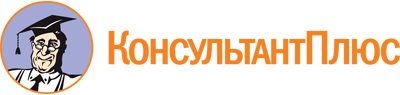 Постановление Кабинета Министров ЧР от 22.05.2024 N 288
"Об утверждении Порядка проведения отбора социально ориентированных некоммерческих организаций для оказания информационной поддержки в форме содействия в создании официальных сайтов в информационно-телекоммуникационной сети "Интернет" и (или) обеспечении их функционирования путем использования федеральной государственной информационной системы "Единый портал государственных и муниципальных услуг (функций)" и Положения о Комиссии по проведению отбора социально ориентированных некоммерческих организаций для оказания информационной поддержки"Документ предоставлен КонсультантПлюс

www.consultant.ru

Дата сохранения: 08.06.2024
 NНаименование критерияЗначения критерия1.Актуальность и социальная значимость реализуемых социально ориентированной некоммерческой организацией проектовот 0 до 5 баллов2.Уникальность реализуемых социально ориентированной некоммерческой организацией проектовот 0 до 5 баллов3.Число участников и (или) благополучателейот 0 до 5 баллов4.Информационная открытость, публичность деятельности социально ориентированной некоммерческой организацииот 0 до 5 баллов